У  К  Р А  Ї  Н  А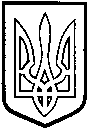 ТОМАШПІЛЬСЬКА РАЙОННА РАДАВ І Н Н И Ц Ь К О Ї  О Б Л А С Т ІРІШЕННЯ №620від 11 червня 2015 року				                              38 сесія 6 скликанняПро звільнення окремих громадян від сплати за надання соціальних послуг територіальним центром соціального обслуговування (надання соціальних послуг) Томашпільського районуВідповідно до частини 2 статті 43 Закону України «Про місцеве самоврядування в Україні», пункту 7¹ Постанови Кабінету Міністрів України №1417 від 29 грудня 2009 року «Деякі питання діяльності територіальних центрів соціального обслуговування (надання соціальних послуг)» із змінами і доповненнями, внесеними постановою Кабінету Міністрів України від 9 червня 2010 року №408, згідно з Статутом «Територіального центру соціального обслуговування (надання соціальних послуг) Томашпільського району», затвердженого розпорядженням від 1 липня 2010 року №23, враховуючи клопотання управління праці та соціального захисту населення райдержадміністрації, за погодженням з постійними комісіями районної ради з питань бюджету, роботи промисловості, транспорту, зв’язку, енергозбереження, розвитку малого і середнього підприємництва, регуляторної політики та з питань охорони здоров'я, материнства і дитинства, соціального захисту населення і прав споживачів, безпеки праці, зайнятості населення, роботи з ветеранами, районна рада ВИРІШИЛА:	1. Дати дозвіл на безоплатне надання соціальних послуг Територіальним центром соціального обслуговування (надання соціальних послуг) Томашпільського району Дмитрик Галині Юхимівні 1928 року народження, що проживає в смт. Вапнярка, Томашпільського району Вінницької області та Вигодянській Марії Ларіонівні 1935 року народження, що проживає в с. Липівка, Томашпільського району Вінницької області.	2. Контроль за виконанням даного рішення покласти на постійні комісії районної ради з питань бюджету, роботи промисловості, транспорту, зв’язку, енергозбереження, розвитку малого і середнього підприємництва, регуляторної політики (Чорногуз В.А.) та з питань охорони здоров'я, материнства і дитинства, соціального захисту населення і прав споживачів, безпеки праці, зайнятості населення, роботи з ветеранами (Гріненко О.О.).Голова районної ради				Л.Нароган